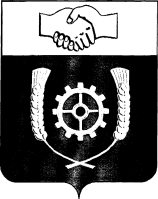      РОССИЙСКАЯ ФЕДЕРАЦИЯ              АДМИНИСТРАЦИЯ   МУНИЦИПАЛЬНОГО РАЙОНА               КЛЯВЛИНСКИЙ              Самарской области                                               ПОСТАНОВЛЕНИЕ               24.06.2021г.  №  243___О внесении изменений в постановление администрации района от 14.06.2012 г. № 257 «Об официальном сайте Администрациимуниципального района Клявлинский Самарской области в информационно-телекоммуникационной сети Интернет»В связи с кадровыми изменениями, Администрация муниципального  района Клявлинский ПОСТАНОВЛЯЕТ :1. Внести следующие изменения в постановление Администрации муниципального района Клявлинский от 14.06.2012 г. № 257 «Об официальном сайте Администрации муниципального района Клявлинский Самарской области в информационно-телекоммуникационной сети Интернет» (далее – постановление) :1.1. Утвердить рабочую группу по организации работы официального сайта Администрации муниципального района Клявлинский Самарской области (приложение №1).2.  Настоящее постановление вступает в силу со дня его принятия.3. Контроль за выполнением настоящего постановления возложить на руководителя аппарата Администрации муниципального района Клявлинский Вивчур С.В.С.В. Вивчур Приложение  № 1к постановлению Администрации муниципального района Клявлинскийот  24.06.2021 года  № 243Рабочая группа по организации работы официального сайта Администрации муниципального района Клявлинский Самарской области Глава муниципального района Клявлинский              И.Н. Соловьев Петрова О.А. Специалист МАУ «Многофункциональный центр предоставления государственных и муниципальных услуг» Ответственное  лицо за размещение информации  в соответствии с Федеральным Законом от 09.02.2009 г. № 8-ФЗ «Об обеспечении доступа  к информации о деятельности  государственных органов и органов местного самоуправления», за  информационное администрирование сайта, наполнение сайта, прием материалов для сайта, организацию информационного наполнения сайта; принятие решения о внесении необходимых изменений на сайт; контроль над содержанием и актуальностью материалов на сайте, своевременностью подачи информации на сайт, сроками своевременного обновления и сроками активности информации, размещенной на сайте Крюков А.П.Специалист по обслуживанию компьютеров МАУ «Многофункциональный центр предоставления государственных и муниципальных услуг» Ответственное лицо за техническое обеспечение работы сайта и его администрирование; круглосуточное функционирование сайта; защиту сайта от несанкционированного проникновения и взлома; устранение технических проблем в работе сайта; систематическое архивирование данных, необходимых для восстановления работы сайта в случае возникновения неполадок; обучение сотрудников Администрации муниципального района, обеспечивающих информационное сопровождение сайта, навыкам работы с бизнес-процессами; содействие в размещение информации на сайте сотрудникам, ответственным за подготовку и размещение информации; внесение изменений в дизайн, структуру и организацию бизнес-процессов сайтаМазурина О.Ю. Начальник организационного отделаадминистрации района Ответственное лицо за содержание и актуальность информации, поступающей от органов местного самоуправления сельских поселений муниципального района Клявлинский